Czy wiesz kto ma swoje święto 23 czerwca? Dzień Ojca – święto będące wyrazem szacunku i wdzięczności ojcom. W Polsce obchodzone jest corocznie 23 czerwca (od roku 1965). 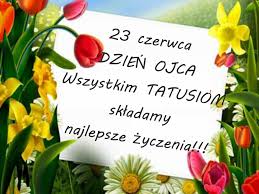 Geneza  Obchody zapoczątkowane zostały w Stanach Zjednoczonych, gdzie po sukcesie Dnia Matki pojawiły się głosy, by ustanowić święta również dla pozostałych członków rodziny. Dzień Ojca wydawał się naturalnym dopełnieniem. Pierwsze obchody święta odbyły się 19 czerwca 1910 roku w miasteczku Spokane w stanie Waszyngton za sprawą Sonory Smart Dodd, córki weterana wojny secesyjnej Williama Smarta. Sonora Dodd, dowiedziawszy się o ustanowieniu Dnia Matki (3 lata wcześniej, w 1907) wpadła na pomysł, by analogiczne święto wprowadzić dla uczczenia trudu opieki nad rodziną i zasług wszystkich ojców – w szczególności jej własnego, który po śmierci matki samotnie wychowywał ją oraz pięcioro młodszego rodzeństwa. Wydarzenie miało charakter lokalny, a starania o wprowadzenie go na skalę krajową nie przyjęły się przez kolejnych kilka dekad. Dopiero prezydent Nixon w 1972 roku oficjalnie ustanowił Dzień Ojca. Choć w Polsce święto to ma już kilkudziesięcioletnią tradycję, do tej pory nie dorównało popularnością Dniowi Matki. Więcej informacji znajdziecie na https://pl.wikipedia.org/wiki/Dzie%C5%84_Ojca https://wiadomosci.gazeta.pl/wiadomosci/7,168571,26020782,dzien-ojca-2020-kiedy-wypada-to-swieto-skad-sie-ono-wzielo.html https://gazetakrakowska.pl/kiedy-jest-dzien-ojca-w-czerwcu-pamietaj-o-zyczeniach-z-okazji-dnia-ojca-11062020/ar/c1-13186712 A teraz obejrzyj https://www.youtube.com/watch?v=sXaxEtxe5y0  https://www.youtube.com/watch?v=3YLaaTYOKwA https://www.youtube.com/watch?v=5ODEQyA1-5o  Czy masz już pomysł na prezent?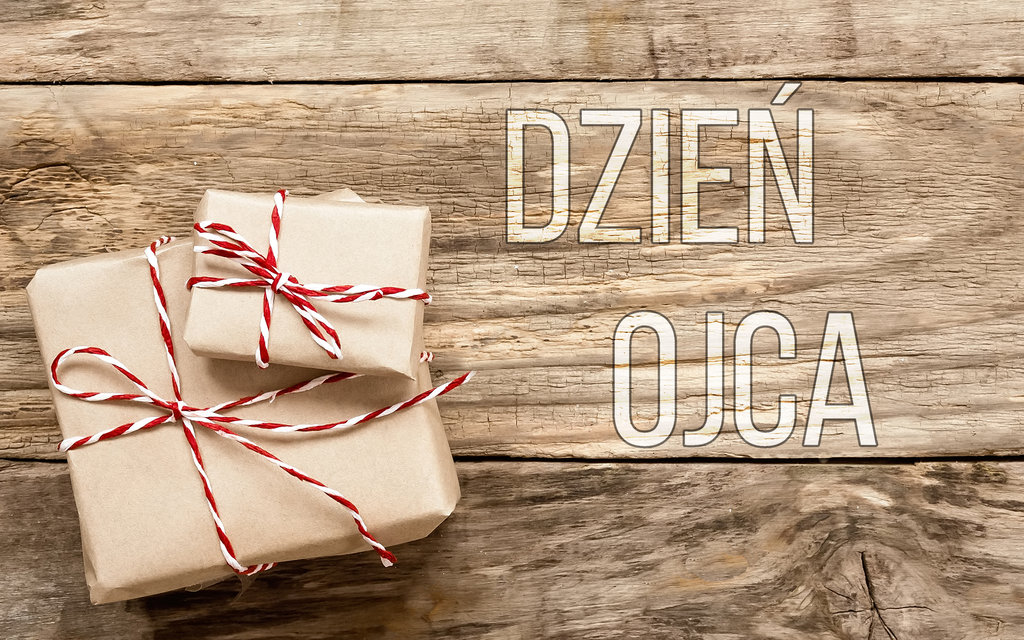 Więcej inspiracji znajdziecie na https://pl.pinterest.com/pin/70087337921592209/ https://www.ekokalendarz.pl/wydarzenia/ https://ekodziecko.com/laurka-dla-taty https://miastodzieci.pl/zabawy/portret-taty/A teraz wykonaj samodzielnie pracę plastyczną ,,Mój Super Tata”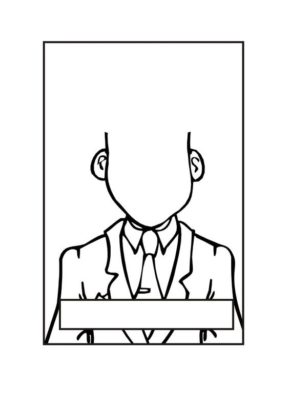 